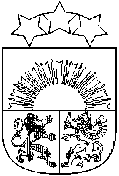 Latvijas RepublikaALOJAS NOVADA DOMEReģ.Nr.90000060032, Jūras iela 13, Alojā, Alojas novadā, LV - 4064, tel. 64023925, e – pasts: dome@aloja.lvLĒMUMSALOJĀ23.11.2020							Nr. protokols Nr. Par dalību Valsts Zivju fonda projektu konkursā zivju resursu aizsardzības pasākumiemZemkopības ministrija, pamatojoties uz Zivju fonda padomes 2020.gada 16. novembra lēmumu, izsludina projektu iesniegumu iesniegšanas 2020.gada trešo kārtu Zivju fonda pasākumam "Zivju resursu aizsardzības pasākumi, ko veic valsts iestādes vai pašvaldības, kuru kompetencē ir zivju resursu aizsardzība (izņemot attiecīgās institūcijas kārtējos izdevumus)" - no 2020.gada 17. novembra līdz 2020.gada 24. novembrim ar kopējo kārtai pieejamo atbalsta apmēru 20 000 EUR. Pamatojoties uz augstāk minēto un Likuma par pašvaldībām 12. pantu,  Alojas novada Dome, atklāti balsojot, nolemj: Sagatavot un iesniegt projekta pieteikumu “Zivju resursu aizsardzības pasākumu nodrošināšana Alojas novadā”  valsts atbalsta saņemšanai no Valsts Zivju fonda finanšu līdzekļiem pasākumā  “Zivju resursu aizsardzības pasākumi, ko veic valsts iestādes vai pašvaldības, kuru kompetencē ir zivju resursu aizsardzība”.Noteikt projekta kopējās izmaksas ne lielākas kā 10 000 EUR ar PVN apmērā.Projekta apstiprināšanas gadījumā nodrošināt Alojas novada pašvaldības līdzfinansējumu 10% apmērā no kopējām projekta izmaksām. Finansējumu paredzēt no uzkrājuma par pārdotajiem īpašumiem Staiceles pagasta pārvaldē.Atbildīgais par lēmuma izpildes kontroli – Alojas novada domes izpilddirektors.Domes priekšsēdētājs						Valdis BārdaSagatavoja Aiva Miškovska Saskaņots ar finansisti Mudīti Treimani